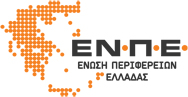 Η ΟΜΙΛΙΑ ΤΟΥ ΠΡΟΕΔΡΟΥ ΕΝΠΕ«Ήρθε η ώρα, ωρίμασαν οι συνθήκες να μετεξελιχθεί η Περιφερειακή Αυτοδιοίκηση σε Περιφερειακή Διακυβέρνηση, να αποκτήσει δηλαδή κανονιστική αυτονομία ήτοι την αρμοδιότητα να θεσπίζει κανόνες δικαίου για θέματα του τομέα ευθύνης της. Να έχει την αρμοδιότητα να λύνει τα προβλήματα στα οποία διεισδύουν οι επιθυμίες των πολιτών», επισήμανε στην ομιλία του ο Πρόεδρος της Ένωσης Περιφερειών Ελλάδας, Περιφερειάρχης Θεσσαλίας ο κ. Κ. Αγοραστός.«Η Περιφερειακή Αυτοδιοίκηση ζητά ήδη τη διεύρυνση της κανονιστικής της αρμοδιότητας στους τομείς της ευθύνης της και ιδίως στον τομέα της περιφερειακής ανάπτυξης και σε όποιους άλλους τομείς συνδέονται με την προώθησή του, όπως είναι θέματα Περιφερειακής Χωροταξίας, προώθηση έργων και υποδομών και τελικά προώθηση των περιφερειακών επενδύσεων που θα δώσουν ανάσα στις τοπικές κοινωνίες», εξήγησε ο κ. Κ. Αγοραστός και κατέστησε σαφές ότι «πολιτική αυτονομία των περιφερειών δε μπορεί να υπάρξει χωρίς κανονιστική αυτονομία. Γιατί αλλιώς δε μπορεί η Τοπική Αυτοδιοίκηση να καθορίζει τους πολιτικούς στόχους, η επίτευξη των οποίων θα επιφέρει την εκπλήρωση της αποστολής της και ειδικότερα της λαϊκής εντολής που έλαβε», σημείωσε.Ο Πρόεδρος της ΕΝΠΕ επανέφερε την πρόταση για κατάργηση των Αποκεντρωμένων Διοικήσεων και τη μεταφορά των αρμοδιοτήτων στην Περιφερειακή Αυτοδιοίκηση, σημειώνοντας ότι με τη συγκεκριμένη μεταρρύθμιση η Περιφερειακή Αυτοδιοίκηση «εκσυγχρονίζεται, μετασχηματίζεται και αναβαθμίζεται αφού αποτελεί το δεύτερο επίπεδο διοίκησης. Αποκτά επιχειρησιακή ικανότητα ολοκληρωμένης διαχείρισης αναπτυξιακών πολιτικών αλλά και πολιτικών σε μια σειρά από τομείς».Για το εκλογικό σύστημα της Αυτοδιοίκησης, ο Πρόεδρος της ΕΝΠΕ πρότεινε «να επεκταθεί και στην Αυτοδιοίκηση η διάταξη του Συντάγματος που ισχύει για τις εθνικές εκλογές: Κάθε εκλογικός νόμος θα ισχύει από τις επόμενες εκλογές, μόνο αν ψηφιστεί με πλειοψηφία τουλάχιστον 2/3, δηλαδή από 200 Βουλευτές με τα σημερινά ισχύοντα. Σε αντίθετη περίπτωση, θα ισχύει από τις μεθεπόμενες.Θεωρώ – υπογράμμισε ο Πρόεδρος της ΕΝΠΕ - ότι θα είναι προφανέστατα τα οφέλη από αυτή την πρόταση. Άλλωστε η λογική λέει ότι αν δεν ήταν ρύθμιση  επωφελής και χρήσιμη, τα πολιτικά κόμματα δε θα είχαν συμφωνήσει να ενσωματωθεί στο Σύνταγμα, άρα ν’ αποκτήσει την ύψιστη θεσμική θωράκιση. Με αυτή τη ρύθμιση αποσυνδέεται οριστικά η Αυτοδιοίκηση από το να είναι το πεδίο πειραματισμών ή εκγύμνασης κομματικών στρατευμάτων του κεντρικού πολιτικού συστήματος.Εμείς παρουσιάζουμε αυτή την πρόταση και την καταθέτουμε στα πλαίσια του διαλόγου. Θέλουμε να πιστεύουμε ότι το σύνολο των πολιτικών δυνάμεων θα την υιοθετήσει και μέχρις ότου ολοκληρωθεί η συνταγματική αναθεώρηση, είναι προφανές ότι θα πρέπει να υπάρξει δέσμευση της κυβέρνησης πως δε θα φέρει καμία νομοθετική πρωτοβουλία», πρόσθεσε.Ο κ. Κώστας Αγοραστός εξέφρασε, πάντως, την άποψη ότι «στη σημερινή συγκυρία επείγουσα προτεραιότητα πρέπει να είναι η αντιμετώπιση της ανεργίας και η έξοδος από την κρίση κι όχι η αλλαγή εκλογικού νόμου στην Αυτοδιοίκηση». Παράλληλα, επισήμανε ότι τυχόν αλλαγή του εκλογικού συστήματος στην Αυτοδιοίκηση στην κατεύθυνση της απλής αναλογικής «θα οδηγήσει στην ακυβερνησία, τις συναλλαγές κάτω από το τραπέζι, τις αργυρώνητες θέσεις. Άλλωστε όπως είπε χαρακτηριστικά, «δεν λύνεις τα προβλήματα δημιουργώντας μεγαλύτερα. Ούτε συμβάλλεις στην επίλυση των προβλημάτων της χώρας και της κοινωνίας με ακυβέρνητες Περιφέρειες και Δήμους».